Tisková zpráva / 21. září 2023Tanec, tanec… 202326.–29. října 2023Městské divadlo, Eurocentrum, Muzeum skla a bižuterie a kostel sv. Anny v Jabloneci nad Nisou37. celostátní přehlídka scénického tance mládeže a dospělých Tanec, tanec… 2023 (CP)  se uskuteční v Jablonci nad Nisou ve dnech 26.–29. října a ukrývá v sobě další oborově významnou událost letošního ročníku: (HE)ART BEATS! for dance (Srdce bije pro tanec), celostátní odborné kolokvium se zahraniční účastí AMATEO. Program pro veřejnost bude velmi bohatý. Kolokvium bude zaháleno v kostele sv. Anny, kde bude komentovaná prohlídka souborné výstavy Tanec jako záliba v regionech (26. října ve 13.00). Na Mírovém náměstí uvede umělecký spolek Ostružina pohybovou performanci Reproduktor (26. října ve 14.30, s sebou chytrý telefon a sluchátka). Tanec úvodní v městském divadle bude koláží tří výrazných choreografií (26. října v 19.00, Magdaléna Rychnov u Jbc: Milióny v jednoho člověka, TS ZUŠ Bytča (SR): Sestry, NoTa Plzeň: Ženské otázky). V hlavním programu přehlídky uvidíme ve dvou komponovaných večerech (27. a 28. října v 19.00) dvacet současných českých choreografií, které byly nominovány z přehlídek krajských. Domácí Taneční a pohybové studio Magdaléna uvede choreografii Leč vy, v budoucnu tentokrát, vzpomínáte?, a choreografii Mládí je nerozum, krásné šílenství, jako život postavený na hlavu. V nedělním tanci závěrečném pak představí ZUŠ Náchod výsledek rezidenčního pobytu za rok 2023 nazvaný Mezi světy. Na závěr, již tradičně, bude vyhlášena Cena města tance 2023. Z pověření a za finančního přispění Ministerstva kultury, za finanční podpory Evropské unie, Libereckého kraje a statutárního města Jablonce nad Nisou, pod záštitou ministra kultury a statutárního města Jablonce nad Nisou pořádají NIPOS, útvar ARTAMA Praha a Taneční a pohybové studio Magdaléna Rychnov u Jablonce nad Nisou, z. s., spolupořádá Městské divadlo, o. p. s. Jablonec nad Nisou, Kultura Jablonec, p. o. Jablonec nad Nisou, Muzeum skla a bižuterie Jablonec nad Nisou.Projekt (HE)ART BEATS! for dance (Srdce bije pro tanec) se uskutečňuje za finanční podpory Evropské unie.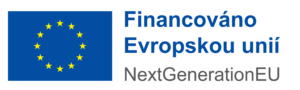 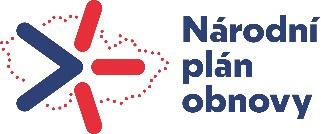 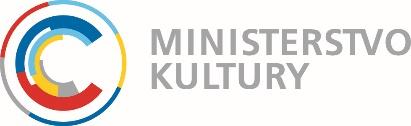 Kontakt pro médiadoc. Mgr. Jiří Lössl, obor scénický tanec dětí, mládeže a dospělých ARTAMA, e-mail: lossl@nipos.czTomáš Čivrný, NIPOS, public relations, tel: 605 386 790, email: civrny@nipos-mk.cz